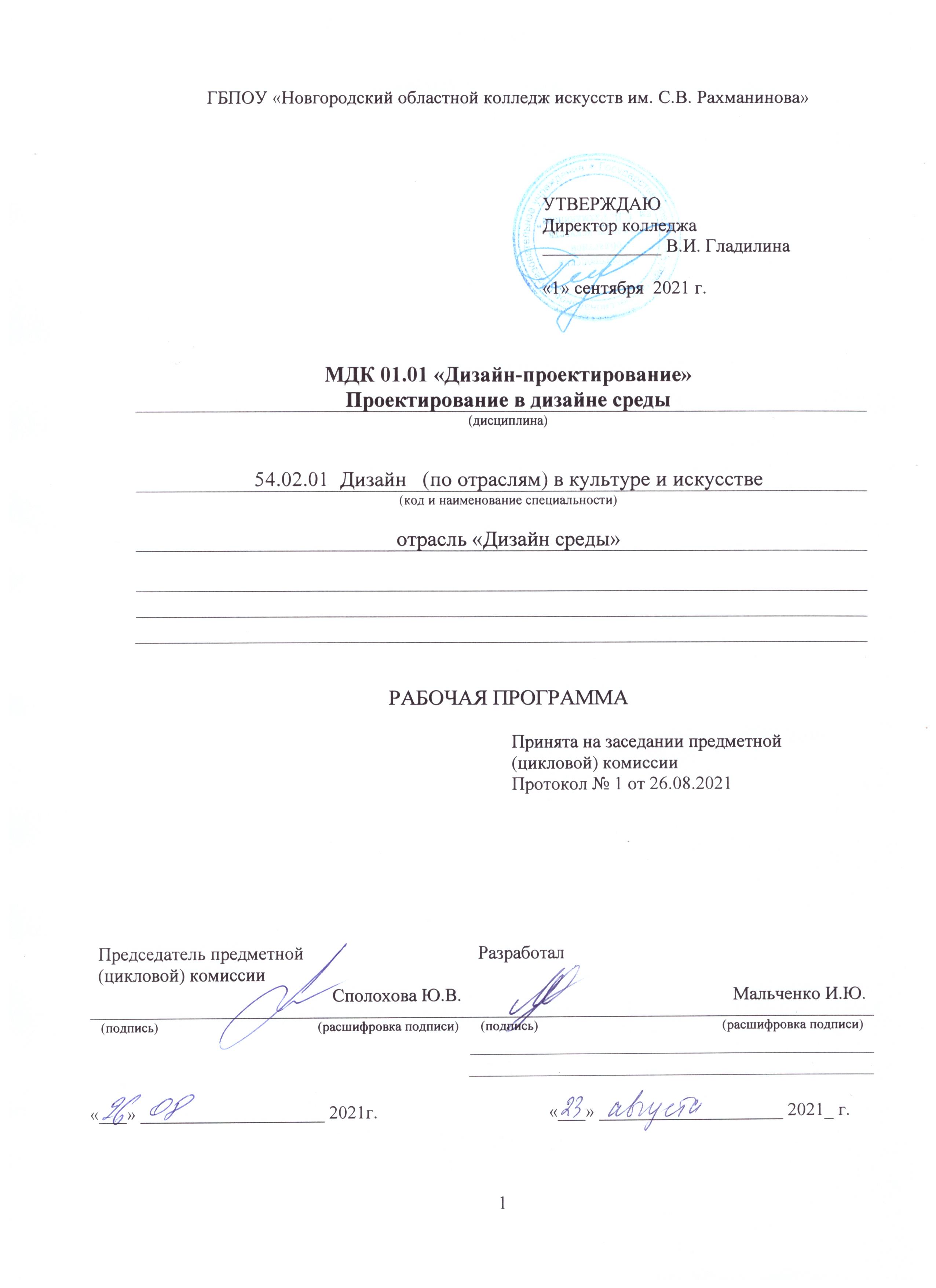 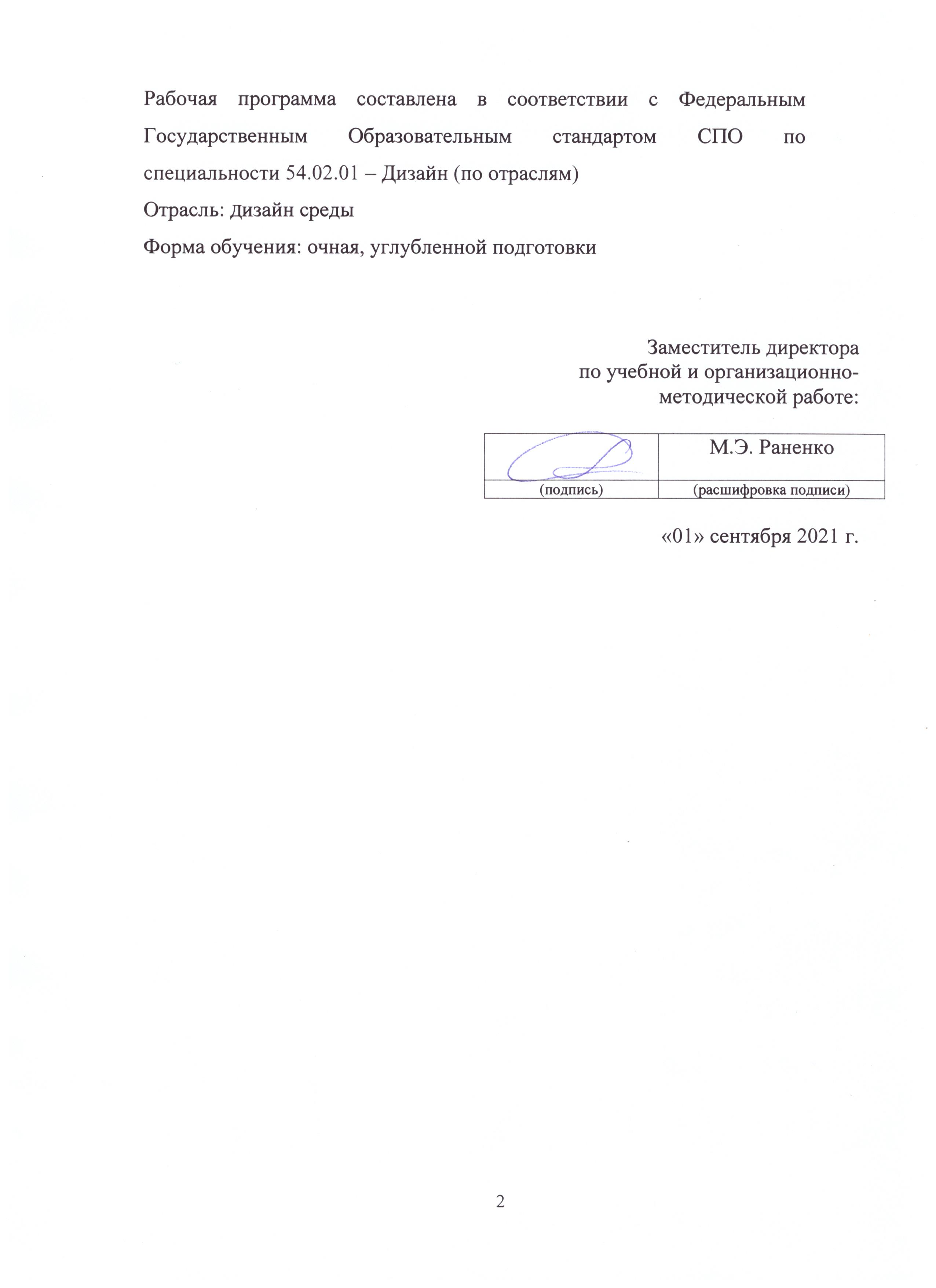 Введение.Рабочая программа учебной дисциплины «Проектирование в дизайне среды», ПМ.01 «Творческая художественно-проектная деятельность в области культуры и искусства», МДК 01.01 «Дизайн-проектирование» является частью основной образовательной программы в соответствии с ФГОС по специальности  54.02.01 «Дизайн» (по отраслям) в культуре и искусства, отрасль «Дизайн среды» углубленной подготовки в части освоения основного вида (ПК 1.1 – 1.10) профессиональной деятельности:ПК 1.1. Изображать человека и окружающую предметно-пространственную среду средствами академического рисунка и живописи;ПК 1.2. Применять знания о закономерностях построения художественной формы и особенностях ее восприятия.ПК 1.3. Проводить работу по целевому сбору, анализу исходных данных, подготовительного материала, выполнять необходимые предпроектные исследования.ПК 1.4. Владеть основными принципами, методами и приемами работы над дизайн-проектом.ПК 1.5. Владеть классическими изобразительными и техническими приемами, материалами и средствами проектной графики и макетирования.ПК 1.6. Учитывать при проектировании особенности
материалов,	технологии	изготовления,	особенности современногопроизводственного оборудования.ПК 1.7. Использовать компьютерные технологии при реализации творческого замысла.ПК 1.8. Находить художественные специфические средства, новые образно-пластические решения для каждой творческой задачи.ПК 1.9. Осуществлять процесс дизайн-проектирования.ПК 1.10. Разрабатывать техническое  задание на дизайнерскую продукцию.Дизайнер, преподаватель должен обладать (ОК 1–9) общими компетенциями, включающими в себя способность:ОК 1. Понимать сущность и социальную значимость своей будущей профессии, проявлять к ней устойчивый интерес.ОК 2. Организовывать собственную деятельность, определять методы и способы выполнения профессиональных задач, оценивать их эффективность и качество.ОК 3. Решать проблемы, оценивать риски и принимать решения в нестандартных ситуациях.ОК 4. Осуществлять поиск, анализ и оценку информации, необходимой для постановки и решения профессиональных задач, профессионального и личностного развития.ОК 5. Использовать информационно-коммуникационные технологии для совершенствования профессиональной деятельности.ОК 6. Работать в коллективе, обеспечивать его сплочение, эффективно общаться с коллегами, руководством.ОК 7. Ставить цели, мотивировать деятельность подчиненных, организовывать и контролировать их работу с принятием на себя ответственности за результат выполнения заданий.ОК 8. Самостоятельно определять задачи профессионального и личностного развития, заниматься самообразованием, осознано планировать повышение квалификации.ОК 9. Ориентироваться в условиях частой смены технологий в профессиональной деятельности.Рабочая программа учебной дисциплины «Проектирование в дизайне среды»,  МДК 01.01«Дизайн-проектирование» является частью основной образовательной программы, может быть использована в следующих 2.1.областях профессиональной деятельности выпускников углубленной подготовки в культуре и искусстве:художественное проектирование объектов дизайна, дизайна среды, промышленного дизайна, арт-дизайна; образование художественное в детских школах искусств, детских художественных школах, других образовательных учреждениях дополнительного образования, общеобразовательных учреждениях, учреждениях СПО.  Учебная дисциплина «Проектирование в дизайне среды», МДК 01.01.«Дизайн-проектирование» в структуре основной профессиональной образовательной программы принадлежит к профессиональному модулю ПМ.01 Творческая художественно-проектная деятельность в области культуры и искусства.2. Цель и задачи дисциплины.Целью курса является:познакомить студентов с особенностями создания дизайн-проектов, воспитания творческой активности, изучения классического наследия и современной практики дизайна.  Задачами курса являются:дать представление о теоретических основах композиции, закономерностях построения художественной формы и особенности ее восприятия; познакомить с основными изобразительными и техническими средствами и материалами проектной графики; приемами и методами макетирования;          создать условия для развития творческого мышления и выполнения художественных творческих задач. 3. Требования к уровню освоения содержания курса.В результате освоения   курса студент должен: иметь практический опыт:использования разнообразных изобразительных и технических приемов и средств при выполнении дизайн-проекта, методов макетирования;уметь:        применять средства компьютерной графики в процессе дизайнерского проектирования;  знать:основные изобразительные и технические средства и материалы проектной графики; приемы и методы макетирования;особенности графики и макетирования на разных стадиях проектирования; технические и программные средства компьютерной графики.4. Объем дисциплины, виды учебной работы.Дисциплина «Проектирование в дизайне среды» обязательная  учебная нагрузка студента –900  часов, время изучения –3-8  семестры. Форма итогового контроля – 3-7 семестр -экзамены, 8-зачет.   Тематический план. Специальность – 54.02.01 «Дизайн» (по отраслям) в культуре и искусствеОтрасль -  «Дизайн среды»МДК 01. 01. «Дизайн-проектирование»  Дисциплина -  «Проектирование в дизайне среды»Форма обучения – очнаяРаспределение учебной нагрузки по семестрам.Специальность – 54.02.01 «Дизайн» (по отраслям) в культуре и искусствеОтрасль -  «Дизайн среды» МДК 01. 01. «Дизайн-проектирование»  Дисциплина -  «Проектирование в дизайне среды»Форма обучения – очная5. Содержание дисциплины и требования к формам и содержанию текущего, промежуточного, итогового контроля.5.1.Содержание дисциплины3 семестрТема 1. Теоретические основы проектирования в дизайне среды.
Виды –  Общее представление о процессе дизайнерского проектирования. Аспекты дизайн-проектирования. Стадии и этапы проектирования. Цели проекта. Требования дизайна среды.
Термины –  дизайн, дизайн-концепция, дизайн среды, дизайн-проектирование, стиль, пространство, среда. 
Содержание урока – Введение в предметную область проектирования в дизайне среды.Требования к знаниям:  Знать все аспекты дизайн-проектирования, его стадии, этапы и цели. Требования к умениям: Разбираться в терминологии и уметь применять ее на практике.Тема 2. Основные направления средового дизайна.
Виды – Виды и направления дизайн-деятельности. Основные периоды развития дизайна. Современные тенденции и направления развития дизайна. Новации в дизайне XXI века.Термины – световой дизайн, ландшафтный дизайн, дизайн выставочных экспозиций, арт-дизайн. Содержание урока – Историческая справка о средовом дизайне. Современное состояние дизайна среды.Требования к знаниям:    Знать виды и направления дизайн-деятельности, периодизацию развития и современные тенденции средового дизайна.Требования к умениям: Разбираться в терминологии и уметь применять ее на практике.Тема 3. Методы исполнения дизайн-проектов.
Виды – Способы методического описания процесса. Методы проектирования предметных и средовых объектов в дизайне. Термины – композиция, пропорция, пластика, ритм, цвет, свет, контраст, нюанс, фактура, планировка, интерьер, экстерьер, перспектива, масштаб, эскиз, чертеж, клаузура, черновой макет, монохромная и полихромная отмывка, проектная графика, антураж и стаффаж, подача проекта
Содержание урока – Требования к знаниям:    Знать способы и методы замысла и исполнения проектов.Требования к умениям: Разбираться в терминологии и уметь применять ее на практике.Тема 4. Работа с аналогами.Виды – Понятие о предпроектном анализе. Проектирование "по прототипам" и "без аналогов". Предпроектные исследования как инструмент формирования проектного замысла. Дуализм проектного начала в средовом дизайне.Термины – аналог, прототип, предпроектные исследованияСодержание урока – Понятие о предпроектном анализе. Проектирование "по прототипам" и "без аналогов". Предпроектные исследования как инструмент формирования проектного замысла. Дуализм проектного начала в средовом дизайне.Требования к знаниям:   Знать два типа проектирования и разницу между ними. Требования к умениям: Разбираться в терминологии и уметь применять ее на практике.Тема 5. Преодоление препятствий.
Виды – Река, водоем, железная дорога.Термины – препятствие, мост.Содержание урока –  Разбор возможных препятствий, возникающих перед человеком в городе, и способов их преодолений. Просмотр аналогов и их детальный разбор.Требования к знаниям:    Знать типы препятствий и способы их преодоления.Требования к умениям: Разбираться в терминологии и уметь применять ее на практике.Тема 6. Выполнение поисковых клаузур  и чернового макета.
Виды –  Выполнение поисковых клаузур  и чернового макета.Термины –  клаузура, поиск дизайн-концепции.Содержание урока – Поиск дизайн-концепции на заданную тему.Требования к знаниям:    Знать предмет проектирования, способы и методы исполнения дизайн-проектов.Требования к умениям: Уметь использовать методы и приемы стимуляции творческой активности и продуктивности творческой деятельности.Тема 7. Выполнение эскизного проекта моста в технике монохромной отмывки и макета из гофрокартона.
Виды – Выполнение эскизного проекта моста в технике монохромной отмывки и макета из гофрокартона.Термины – эскизный проект, монохромная отмывка.Содержание урока – Выполнение эскизного проекта моста в технике монохромной отмывки и макета из гофрокартона.Требования к знаниям:    Знать предмет проектирования, способы и методы исполнения дизайн-проектов.Требования к умениям: Уметь использовать методы и приемы стимуляции творческой активности и продуктивности творческой деятельности.4 семестрТема 1. Понятие исследования ситуации в городе.
Виды –  Первичные исследования. Вторичные исследования. Оценочные исследования. Поисковые исследования. Воспроизводящие исследования. Отличие рыночных исследований от дизайн-исследований. 
Термины – обследование, знакомство с ситуацией.
Содержание урока – Виды, цели и задачи дизайн-исследований.
Требования к знаниям:  Знать виды , цели и задачи дизайн-исследований и их отличия от рыночных исследований.
Требования к умениям: Разбираться в терминологии и уметь применять ее на практике.Тема 2. Малые архитектурные формы. Остановка общественного транспорта.Виды – Два типа малых архитектурных форм: декоративные — скульптура, фонтаны, вазы, декоративные водоемы, декоративные стенки, трельяжи и решетки.; утилитарного характера — торговые киоски, остановки, въездные знаки, скамейки, ограды и ограждения, указатели, знаки.
Термины – малые архитектурные формы, остановка общественного транспорта. 
Содержание урока – Типы малых архитектурных форм. Разбор остановки общественного транспорта как городского объекта. Изучение аналогов.
Требования к знаниям:    
Требования к умениям: Разбираться в терминологии и уметь применять ее на практике.Тема 3. Выполнение поисковых клаузур и чернового макета.Виды –  Выполнение поисковых клаузур  и чернового макета.Термины –  клаузура, поиск дизайн-концепции.Содержание урока – Поиск дизайн-концепции на заданную тему.Требования к знаниям:    Знать предмет проектирования, способы и методы исполнения дизайн-проектов.Требования к умениям: Уметь использовать методы и приемы стимуляции творческой активности и продуктивности творческой деятельности.Тема 4. Выполнение цветного эскизного проекта остановки общественного транспорта для г. В. Новгород в гуаши и макета с применением различных материалов.Виды – Выполнение цветного эскизного проекта остановки общественного транспорта для г. В. Новгород в гуаши и макета с применением различных материалов.Термины – эскизный проект, макет.Содержание урока – Выполнение цветного эскизного проекта остановки общественного транспорта для г. В. Новгород в гуаши и макета с применением различных материалов.Требования к знаниям:    Знать предмет проектирования, способы и методы исполнения дизайн-проектов.Требования к умениям: Уметь использовать методы и приемы стимуляции творческой активности и продуктивности творческой деятельности, подбирать наиболее подходящие материалы для макета.Тема 5. Проектирование в уровнях.Виды –  Уровни среды.Термины – уровни в средовом дизайне.Содержание урока – Уровни среды. Изучение аналогов.Требования к знаниям:  Знать особенности средовых уровней.Требования к умениям: Разбираться в терминологии и уметь применять ее на практике.Тема 6. Выполнение поисковых клаузур и чернового макета.Виды –  Выполнение поисковых клаузур  и чернового макета.Термины –  клаузура, поиск дизайн-концепции.Содержание урока – Поиск дизайн-концепции на заданную тему.Требования к знаниям:    Знать предмет проектирования, способы и методы исполнения дизайн-проектов.Требования к умениям: Уметь использовать методы и приемы стимуляции творческой активности и продуктивности творческой деятельности.Тема 7. Выполнение эскизного проекта уровневого объекта  в технике полихромной отмывки и макета с применением различных материалов..Виды – Выполнение эскизного проекта уровневого объекта  в технике полихромной отмывки.Термины – эскизный проект, полихромная отмывка.Содержание урока – Выполнение эскизного проекта уровневого объекта  в технике полихромной отмывки.Требования к знаниям:    Знать предмет проектирования, способы и методы исполнения дизайн-проектов.Требования к умениям: Уметь использовать методы и приемы стимуляции творческой активности и продуктивности творческой деятельности, подбирать наиболее подходящие материалы для макета.5 семестрТема 1. Понятие образа в средовом дизайне.Виды –  Понятие образа. Понятие художественного образа. Образ в искусстве, архитектуре и дизайне.Термины – образ.Содержание урока – Понятие образа. Понятие художественного образа. Образ в искусстве, архитектуре и дизайне.Требования к знаниям:    Знать понятие образа.Требования к умениям: Разбираться в терминологии и уметь применять ее на практике.Тема 2. Малые архитектурные формы. Въездной знак.Виды – Утилитарный тип малых архитектурных форм. Въездной знак.Термины – малые архитектурные формы, въездной знак.Содержание урока – Утилитарный тип малых архитектурных форм. Въездной знак. Его особенности и задачи. Изучение аналогов. Изучение ситуации в населенном пункте. Постановка проблемы.Требования к знаниям:  Знать особенности и задачи въездных знаков.Требования к умениям: Разбираться в терминологии и уметь применять ее на практике. Уметь выявить проблему и найти способы ее разрешения. Тема 3. Выполнение поисковых клаузур и чернового макета.Виды –  Выполнение поисковых клаузур  и чернового макета.Термины –  клаузура, поиск дизайн-концепции.Содержание урока – Поиск дизайн-концепции на заданную тему.Требования к знаниям:    Знать предмет проектирования, способы и методы исполнения дизайн-проектов.Требования к умениям: Уметь использовать методы и приемы стимуляции творческой активности и продуктивности творческой деятельности.Тема 4. Выполнение эскизного проекта въездного знака и макета с применением различных материалов.Виды – Выполнение эскизного проекта въездного знака и макета с применением различных материалов.Термины – эскизный проект, макет.Содержание урока –  Выполнение эскизного проекта въездного знака и макета с применением различных материалов.Требования к знаниям:    Знать предмет проектирования, способы и методы исполнения дизайн-проектов.Требования к умениям: Уметь использовать методы и приемы стимуляции творческой активности и продуктивности творческой деятельности, подбирать наиболее подходящие материалы для макета.Тема 5. Объекты городской среды для детей и молодежи. Детское игровое пространство. Метод «сценарного моделирования» среды.Виды – Сценарное моделирование как метод решения проектных задач. Термины –  сценарий в средовом дизайне, сценарное моделирование, игровое пространство.Содержание урока – Объекты городской среды для детей и молодежи. Детское игровое пространство. Метод «сценарного моделирования» среды. Изучение ситуации в городе. Постановка проблемы.Требования к знаниям:    Знать виды объектов среды для детей и молодежи, особенности детского игрового пространства, требования ГОСТ к оборудованию.Требования к умениям:  Разбираться в терминологии и уметь применять ее на практике. Уметь выявить проблему и найти способы ее разрешения.Тема 6. Выполнение поисковых клаузур и чернового макета.Виды –  Выполнение поисковых клаузур  и чернового макета.Термины –  клаузура, поиск дизайн-концепции.Содержание урока – Поиск дизайн-концепции на заданную тему.Требования к знаниям:    Знать предмет проектирования, способы и методы исполнения дизайн-проектов.Требования к умениям: Уметь использовать методы и приемы стимуляции творческой активности и продуктивности творческой деятельности.Тема 7. Выполнение эскизного проекта детского игрового пространства и макета с применением различных материалов.Виды – Выполнение эскизного проекта детского игрового пространства и макета с применением различных материалов.Термины –  эскизный проект, макет.Содержание урока – Выполнение эскизного проекта детского игрового пространства и макета с применением различных материалов.Требования к знаниям:    Знать предмет проектирования, способы и методы исполнения дизайн-проектов.Требования к умениям: Уметь использовать методы и приемы стимуляции творческой активности и продуктивности творческой деятельности, подбирать наиболее подходящие материалы для макета.6 семестрТема 1. Городское пространство. Временные объекты. Понятие сценографии.Виды – Городское пространство. Временные объекты. Понятие сценографии.Термины –  экстерьер, сценография, сезонные объекты.Содержание урока – Городское пространство. Временные объекты. Понятие сценографии. Изучение аналогов и ситуации. Выявление проблемы.Требования к знаниям: Знать виды сценографии.   Требования к умениям:  Разбираться в терминологии и уметь применять ее на практике. Уметь выявить проблему и найти способы ее разрешения.Тема 2. Сценография праздника в городе.Виды – Оборудование для сценографии праздника.Термины –  сценография праздника.Содержание урока – Оборудование для сценографии праздника. Изучение аналогов и ситуации. Выявление проблемы.Требования к знаниям:    Знать особенности сценографии праздника.Требования к умениям:  Разбираться в терминологии и уметь применять ее на практике. Уметь выявить проблему и найти способы ее разрешения.Тема 3. Выполнение поисковых клаузур и чернового макета.Виды –  Выполнение поисковых клаузур  и чернового макета.Термины –  клаузура, поиск дизайн-концепции.Содержание урока – Поиск дизайн-концепции на заданную тему.Требования к знаниям:    Знать предмет проектирования, способы и методы исполнения дизайн-проектов.Требования к умениям: Уметь использовать методы и приемы стимуляции творческой активности и продуктивности творческой деятельности.Тема 4. Выполнение эскизного проекта сценографии праздника в городе и макета с применением различных материалов.Виды – Выполнение эскизного проекта сценографии праздника в городе и макета с применением различных материалов.Термины –  эскизный проект, макет.Содержание урока – Выполнение эскизного проекта сценографии праздника в городе и макета с применением различных материалов.Требования к знаниям:    Знать предмет проектирования, способы и методы исполнения дизайн-проектов.Требования к умениям: Уметь использовать методы и приемы стимуляции творческой активности и продуктивности творческой деятельности, подбирать наиболее подходящие материалы для макета.Тема 5. Интерьер. Выставочное пространство.Виды – Интерьер  музея. Применение  произведений  изобразительного  искусства. Художественное решение экспозиции. Использование технических средств, экспозиционного оборудования  и  их  дизайн.  Маршруты  осмотра  экспозиции. Определение  выгодных  точек осмотра. Забота  о  снятии  усталости  посетителей,  о  создании  их  настроения. Выстраивание принципов  работы  экскурсовода  в  экспозиции. Решение  синтетических проблем  при создании «музейных  сеансов». Термины –  интерьер, выставочное пространство, музей,  музейный  дизайн, экспозиция,  выставка, интерактивность,Содержание урока – Типология интерьерных пространств. Композиционные особенности интерьерных пространств. Объемно-пространственная среда интерьера.Требования к знаниям:    Знать особенности музейного интерьера, его дизайна.Требования к умениям:  Разбираться в терминологии и уметь применять ее на практике.Тема 6. Выполнение поисковых клаузур и чернового макета.Виды –  Выполнение поисковых клаузур  и чернового макета.Термины –  клаузура, поиск дизайн-концепции.Содержание урока – Поиск дизайн-концепции на заданную тему.Требования к знаниям:    Знать предмет проектирования, способы и методы исполнения дизайн-проектов.Требования к умениям: Уметь использовать методы и приемы стимуляции творческой активности и продуктивности творческой деятельности.Тема 7. Выполнение эскизного проекта выставочного пространства и макета с применением различных материалов.Виды – Выполнение эскизного проекта выставочного пространства и макета с применением различных материалов.Термины –  эскизный проект, макет.Содержание урока – Выполнение эскизного проекта выставочного пространства и макета с применением различных материалов.Требования к знаниям:    Знать предмет проектирования, способы и методы исполнения дизайн-проектов.Требования к умениям: Уметь использовать методы и приемы стимуляции творческой активности и продуктивности творческой деятельности, подбирать наиболее подходящие материалы для макета..7 семестрТема 1. Экономические основы проектирования в дизайне среды. Смета.Виды – Экономические основы проектирования в дизайне среды. Смета.Термины –  смета, экономический расчетСодержание урока – Расчет стоимости материалов. Расчет заработной платы. Расчет единого социального налога. Расчет использования оборудования. Расчет сметы затрат на разработку эскизного проекта.Требования к знаниям: Знать все разделы сметы.    Требования к умениям:  Разбираться в терминологии и уметь применять ее на практике. Уметь производить все нужные расчеты.Тема 2. Написание пояснительной записки к проекту «Выставочное пространство».Виды – Написание пояснительной записки к проекту «Выставочное пространство».Термины –  пояснительная записка.Содержание урока – Написание пояснительной записки к проекту «Выставочное пространство». Разделы пояснительной записки и ее задачи. Требования ФГОС к оформлению пояснительной записки к проекту.Требования к знаниям: Знать все разделы пояснительной записки и требования к ее оформлениюТребования к умениям:  Уметь грамотно написать и оформить пояснительную записку.Тема 3.  Система визуальных коммуникаций.Виды – Виды и типы элементов визуальных коммуникаций в городской среде. Информирующие системы и их составляющие. Кодирование визуальной коммуникации. Кодирование цветом. Графический язык и визуальная культура. Приёмы композиционной организации.
Термины –  система визуальных коммуникаций, визуальная культура.
Содержание урока – Просмотр аналогов. Изучение особенностей системы визуальных коммуникаций.
Требования к знаниям: Знать основные виды    и типы элементов визуальных коммуникаций, знать композиционные приемы.
Требования к умениям: Уметь применять полученные знания на практике.Тема 4. Разработка системы визуальных коммуникаций для НОКИ им. С.В. Рахманинова.Виды – Разработка системы визуальных коммуникаций для НОКИ им. С.В. Рахманинова.Термины –  система визуальных коммуникаций.Содержание урока – Изучение ситуации и выявление проблемы. Разработка системы визуальных коммуникаций для НОКИ им. С.В. Рахманинова. Требования к знаниям:    Знать предмет проектирования, способы и методы исполнения дизайн-проектов.Требования к умениям: Уметь использовать методы и приемы стимуляции творческой активности и продуктивности творческой деятельности.8 семестрТема 1. Световой дизайн в интерьере и экстерьере.Виды – Общий дизайн. Световая архитектура. Светодизайн. Виды освещения. Уличное освещение.Термины –  световой дизайн.Содержание урока – Изучение влияния освещения на эмоциональное состояние человека, способов регулировать естественное освещение, принципов искусственного освещения
Требования к знаниям:    Знать виды и особенности светового дизайна.Требования к умениям:  Разбираться в терминологии и уметь применять ее на практике.Тема 2.  Дизайн-проект квартиры художника.Виды – Функциональное зонирование. Виды планировок. Стили интерьера. Интерьерные пожелания заказчика. Обмерный план.Термины –  интерьер, функциональное зонирование, обмеры, стиль, планировка.Содержание урока – Определение цели и задачи в проектировании. Планировка жилья. Описание объекта. Анализ объекта. Описание выбранного стиля. Создание эскизов интерьера. Подбор мебели.Требования к знаниям:    Знать предмет проектирования, способы и методы исполнения дизайн-проектов.Требования к умениям: Уметь использовать методы и приемы стимуляции творческой активности и продуктивности творческой деятельности.5.2. Требования к формам и содержанию текущего, промежуточного, итогового контроля. Специальность – 54.02.01 «Дизайн» (по отраслям) в культуре и искусствеОтрасль -  «Дизайн среды» МДК 01. 01. «Дизайн-проектирование»  Дисциплина -  «Проектирование в дизайне среды»Форма обучения – очнаяКонтроль знаний и умений студентов, обучающихся дисциплине «Проектирование в дизайне костюма», МДК 01. 01. «Дизайн-проектирование» помогает эффективно управлять учебно-воспитательными процессами и осуществлять качественную подготовку специалистов.      Благодаря контролю между преподавателями и студентами устанавливается “обратная связь”, которая позволяет оценить динамику освоения рабочего материала, действительный уровень владения системой знаний, умений и навыков и на основе их анализа выносить соответствующие коррективы в организацию учебного процесса.      Контроль знаний и умений студентов выполняет проверочную, обучающую, воспитательную и методическую функции. Показатели контроля служат главным основанием для суждения о результате учения.      Контроль дает большие возможности для развития личности студента, формирования его познавательных способностей, выработки субъективных самооценочных представлений, развития  потребности в самоконтроле. Контроль позволяет оценить методы преподавания, выбрать оптимальные варианты обучающей деятельности.Контроль знаний и умений студентов отвечает следующим требованиям:-планомерности и систематичности;-объективности  (научной обоснованности);-всесторонности уровня сформированности основ профессиональной деятельности;-индивидуальности (учету индивидуального качества  студента);- экономичности (оценке в короткий срок);-тактичности (спокойной деловой обстановке).Требования к контролю включают:знания: -государственного образовательного стандарта;-цели, задачи, содержание форм и методов обучения;  умения:-организовать учебно-творческую деятельность;-создавать предметно-пространственную среду, обеспечивающую условия для творческого развития;-использовать современные инновационные технологии.           Помогает проследить реализацию требований к уровню квалификации студента:-готовность к профессиональной деятельности в качестве преподавателя дисциплин  в учреждениях дополнительного образования;-разрабатывать авторские проекты, с учетом технологических требований;-использовать полученные знания, умения, и навыки в профессиональной деятельности, применять графические, живописные и пластические методы разработки и оформления авторских работ;-производить работу по отбору, анализу и обобщению подготовительного материала;-производить новые художественно-пластические решения для каждой творческой задачи;-разрабатывать художественно-графические  проекты  и воплощать их в материале;-производить экономический расчет на дизайн-проекты;-обеспечивать правила безопасности профессиональной деятельности в процессе материального воплощения проектов;-рационально организовать свой труд и рабочее место. включает знания:-основные этапы развития дизайна в современном обществе; -форм, методов проектирования, моделирования, макетирования художественных изделий с учетом современных социально экономических и эстетических требований;-технологического процесса исполнения дизайн-проектов, а также физические и химические свойства материалов, применяемые при изготовлении изделий;-целей, задач, содержания, принципов, форм, методов и средств обучения в сфере проектирования;-методов управления и организации работы художественно-творческого процесса;-закономерностей построения художественной формы и особенности восприятия;-свойства  применяемых материалов и эстетические качества;-сбора и систематизации подготовительного материала и способов применения для воплощения творческого замысла, использование информационных технологий в профессиональной деятельности.              Знания проверяются на всех уровнях усвоения: репродуктивном, творческом.             Требования к контролю являются, качественной реализацией требований  ГОС СПО, включает в себя следующие виды контроля: предварительный, текущий, рубежный (периодический), административный, итоговый.             Предварительный контроль позволяет определить исходный уровень  знаний и умений по дисциплине, уровень познавательных возможностей, потребностей студентов к профессиональной деятельности, к саморазвитию.             Текущий контроль стимулирует регулярную, напряженную и целенаправленную работу студентов, активизирует их познавательную деятельность, определяет уровень овладения умениями самостоятельной работы.              Периодический (рубежный) контроль позволяет  определить качество освоения студентами учебного материала по разделам, темам, дисциплинам.Комплекс заданий составляет большую часть программы. Располагаются задания по степени трудности.              Стандартизированный контроль позволяет оценить большое количество студентов. Он дает возможность получить студенту валидную (соответствие оценки ее целям по содержанию и степени трудности), надежную (устойчивость результатов оценки), стандартизированную оценку.Административный контроль  направлен на оценку качества реализации государственных образовательных стандартов по дисциплине.               Итоговый контроль  направлен на проверку конечных результатов обучения дисциплине, овладение студентами системы знаний, умений и навыков. Он осуществляется на семинарах и государственных экзаменах, защите дипломного проекта.             Результаты контроля знаний и умений студентов выражается в оценке. Оценка-это определение и выражение в условных знаках, а также в оценочных суждениях преподавателя степени усвоения знаний и умений, установленных программой по пятибалльной системе. Оценка имеет большое образовательное и воспитательное значение, организующее воздействие.                 Оценка знаний и умений студентов отвечает следующим требованиям: -объективности (действительный уровень усвоения учебного материала);-индивидуальности характера (уровень знаний конкретного студента);-гласности (должна быть оглашена);-обоснованности (должна быть мотивированной и убеждающей, соотносящейся с самооценкой и мнением учебной группы).                 Оценка выполнения задания в качественной форме: 100-90%  качественного исполнения- 5 (отлично)  90-75% правильного исполнения- 4 (хорошо) 75-50% правильного исполнения- 3 (удовлетворительно) 50%      правильного исполнения- 2 (неудовлетворительно)  Критерии итоговых оценок знаний и умений студентов, обучающихся дисциплине «Дизайн-проектирование»  5 (отлично) -за качественное исполнение задания, художественно-образное, графическое и колористическое решение, высокопрофессиональное  выполнение проекта.4 (хорошо) - за хорошее исполнение, владение художественно-графическим и колористическим решением, профессиональное выполнение проекта. За грамотное соблюдение технологического процесса, владение теоретическими и практическими знаниями. 3 (удовлетворительно) - за удовлетворительное исполнение задания, недостаточное владение художественно-графическим и колористическим решением, удовлетворительное выполнение проекта.2 (неудовлетворительно) - за допущенные ошибки в исполнении работы, неумение применять знания для решения практических задач.       Таким образом, совокупность видов, форм, методов контроля позволяет получить достаточно точную и объективную картину обучения студентов и добиться высокого качества подготовки студентов в соответствии с требованиями ГОС СПО.           Оценка работ студентов производится предметно-цикловой комиссией.6. Учебно-методическое и информационное обеспечение курса.Карта учебно-методического обеспечения Специальность – 54.02.01 «Дизайн» (по отраслям)в культуре и искусствеОтрасль -  «Дизайн среды» МДК 01. 01. «Дизайн-проектирование»  Дисциплина -  «Проектирование в дизайне среды»Форма обучения – очная, всего - 900 часов, из них уроки - 600 ч.Таблица 1. Обеспечение дисциплины учебными изданиями. Таблица 2. Обеспечение дисциплины учебно-методическими материалами (разработками)7. Материально-техническое обеспечение курса. Обеспечение дисциплины средствами обученияРеализация учебной дисциплины «Проектирование в дизайне среды», требует наличия мастерских для занятий по междисциплинарному курсу  МДК 01. 01. «Дизайн-проектирование».8. Методические рекомендации преподавателям.В изучении курса проектирования входит изучение выразительных возможностей и средств графических материалов, технологии составления композиций (линейных, тональных, цветовых). Проектирование объектов, средства проектирования, комплексная разработка элементов проекта. Требования к учебно-методическому обеспечению учебного процесса - доступный библиотечный фонд, наличие методических пособий по всем видам занятий - практикумам, наглядные пособия.
Педагог должен знать о научных методах познания произведений искусства, о специфике и сущности разных видов искусств, о современном состоянии, тенденции и перспективах развития дизайнерского проектирования, о структуре и организации различных видов производств в дизайнерской деятельности.
Быть способен: самостоятельно работать с технической и справочной литературой, адаптировать методические разработки к условиям реального учебного процесса, проводить проектно-технологический анализ объектов дизайна.
Знать и уметь пользоваться: историю и современные тенденции, методы обучения и формирования профессиональных умений и навыков, исторический опыт развития мирового искусства, основные факты и закономерности историко-художественного процесса, значение наследия прошлых веков для современности, закономерностей освоения человеком окружающей действительности направления и формы эстетической деятельности, теоретические основы, основные положения деятельности, теоретические основы, основные положения и современные методы дизайнерского проектирования, свойства материалов, способы обработки.
Педагог должен уметь осуществлять выбор материалов для изготовления макетов и оригиналов проектирования, владеть методами технологического и организационно-экономического проектирования в дизайне и профессией дизайнерского профиля.
Педагог должен использовать основные принципы обучения: системность; компетентность; последовательность; множественность; нестандартность и отход от стереотипов; работа на основе интереса и активности; преемственность; разнообразие приемов: методов, подходов; учет особенностей нервно-психической деятельности в зависимости от возраста учащихся.9. Методические рекомендации по организации самостоятельной работы студентов. Самостоятельная работа представляет собой обязательную часть основной профессиональной образовательной программы и выполняемую студентом внеаудиторных занятий в соответствии с заданиями преподавателя. Результат самостоятельной работы контролируется преподавателем. Самостоятельная работа может выполняться студентом в учебных кабинетах и мастерских, читальном зале библиотеки, компьютерных классах, а также в домашних условиях. Самостоятельная работа студентов подкрепляется учебно-методическим и информационным обеспечением, включающим учебники, учебно-методические пособия, конспекты лекций, аудио и видео материалы.Самостоятельная работа студентов (СРС) это активная форма индивидуальной деятельности, направленная на завершение выполненного задания, формирование умений по оформлению работы, умению подготовить ее к экспонированию. Самостоятельная работа предполагает организовывать выставки своих работ.Целью разрабатываемой системы самостоятельных работ по дисциплине «Проектирование в дизайне среды»,МДК 01. 01. «Дизайн-проектирование» является выработать умение самостоятельно завершать работу  и готовить ее к экспонированию.Самостоятельная работа предполагает выполнение следующих работ:- проанализировать работу для завершения- подготовить работу к завершениюОсновными формами контроля самостоятельной работы является качественная работа по завершению и оформлению работы к экспонированию.Основные требования к результатам работы:- работа должна быть завершена в срок и качественно;- работа должна быть очищена от посторонних загрязнений;- должны быть выполнены все необходимые надписи.В соответствии с государственными требованиями в области дисциплины   студент должен:- знать все средства и методы для завершения работ и их экспонирования;- уметь выполнять необходимые работы для завершения и экспонирования; - приобрести навыки для работы с различными видами завершения и оформления заданий. Таблица соотношений видов самостоятельной работы Специальность – 54.02.01 «Дизайн» (по отраслям) в культуре и искусствеОтрасль -  «Дизайн среды» МДК 01. 01. «Дизайн-проектирование»  Дисциплина -  «Проектирование в дизайне среды»Форма обучения – очная10. Перечень основной и дополнительной учебной литературы.Основная:1. Генералова Е.М. Основы профессиональных коммуникаций. Графические средства: учебно-методическое пособие / Е.М. Генералова. – Самара: СГАСУ, 2014. – 112 с.2. Грубе Г.-Р., Кучмар А. Путеводитель по архитектурным формам/Пер. с нем. М.В. Алешечкиной. — 2-е изд., репринтное—М.: Стройиздат, 2003. — 216 с: ил. — Перевод, изд.: G.-R. Grube, А. Kutschmar. Bauformen von derRomanik bis zur Gegenwart.3.Дизайн. Иллюстрированный словарь-справочник/Г.Б. Минервин, В.Т. Шимко, А.В. Ефимов и др.: Под общей редакцией Г.Б. Минервина и В.Т. Шимко. – М.:»Архитектура-С», 2004, 288 с., ил.4. Иттен, И. Искусство цвета. Учебник-М.: Д. Андронов,2004.-260с.5. Кильпе, М.В. Композиция: Учебник-М.: Д. Андронов,2006.-345с.
6. Нойферт П., Нефф Л. Проектирование и строительство. Дом, квартира, сад: Перевод с нем. – Третье изд., переработанное и дополненное: - М.: Издательство «Архитектура-С», 2005 – 264 с., ил.
7. Нойферт Э. Строительное проектирование.:/Пер. с нем. К.Ш. Фельдмана, Ю.М. Кузьминой; Под ред. З.И. Эстрова и Е.С, Раевой. – 2-е изд. – М.: Стройиздат, 1991. – 392 с., ил.
8. Рунге В.Ф., Ю.П. Манусевич Эргономика в дизайне среды. – М.: «Архитектура-С», 2005 – 327 с., ил.
9. Степанов А.В. Основы объемно-пространственной композиции. - М.: Стройиздат, 2003 г10. Устин В.Б. Учебник дизайна. Композиция, методика, практика. М., Астрель 200911.  Шимко В.Т. Архитектурно-дизайнерское проектирование. Основы теории (средовой подход): Учебник / В.Т. Шимко, 2-е издание, дополненное и исправленное. М.: «Архитектура-С», 2009. – 408 с., ил.12.Шимко В.Т. Архитектурно – дизайнерское проектирование городской среды. – М.: Архитектура-С, 2006 – 385 с., ил.13. Шимко В.Т. Основы дизайна и средовое проектирование. - М.:Архитектура-С, 2005г.14. Чинь, Франсис Д.К. Архитектура: форма, пространство, композиция / Франсис Д. К. Чинь; пер.с англ. Е. Нетесовой. – М.: АСТ: Астрель, 2005. – 399, [17] с.: ил.15. Чинь, Франсис Д.К. Архитектурная графика: пер. с англ. / Франсис Д.К. Чинь. – М.: Астрель, 2007. – 215, [9] с.: ил.Дополнительная:1.Агостон Ж. Теория цвета и ее применение в искусстве и дизайне : Пер. с англ.-М.: Мир, 1982. – 184 с., ил.2. Анисимова И.И. Уникальные дома ( от Райта до Гери)6 Учеб. пособие по спец. «Архитектура». – М.: Архитектура-С, 2009. – 160 с.. ил.3. Вийранд,Т.О. Молодежи об искусстве.-Т.:Кунст.,2001.-160с.4. Георгиевский, О.В. Техническое рисование и художественно-графическое оформление архитектурных чертежей: учеб. пособие/ О.В. Георгиевский, Л.В. Смирнова. – М.: АСТ : Астрель : Профиздат, 2005. – 63[1] с., ил.5.Ефимов А.В. и др. Дизайн архитектурной среды: Учеб. для вузов/Г.Б. Минервин, А.П. Ермолаев, В.Т. Шимко, А.В. Ефимов, Н.И. Щепетков, А.А, Гаврилина, Н.К. Кудряшев – М.: Архитектура-С, 2006 – 504 с., ил.6. Киселева Т.Ю., Стасюк Н.Г. Отмывка фасада: Учеб. пособие для вузов/Т.Ю. Киселева, Н.Г. Стасюк. – М.: «Архитектура-С», 2010. – 96 с., ил.7. Курило Л. В. История  архитектурных  стилей [Текст] :  учебник /Л. В. Курило, Е. В. Смирнова ;  Российская международная академия туризма. – 3-е изд. – М. : Советский спорт, 2012. – 215, [1] с.8. Ле ,Корбюзье. Архитектура 20 века: Учебное пособие-М.: Искусство,2006.-385с.9. Маленьких О. Ю., Маленьких Ю. А. Стройгенплан: Учебное пособие по курсовому и дипломному проектированию —Челябинск: Изд. ЮУрГУ, 2000. — 86 с.10.Михайлов С.М., Кулеева Л.М. Основы дизайна: Учебник по специальности 2902.00 «Дизайн архитектурной среды»/ Под ред. С.М. Михайлова. – Казань: «Новое Знание», 1999. – 240 с., ил.11. Партина А.С. Архитектурные термины: Иллюстрированный словарь. – М.: Стройиздат, 1994. – 208 с.: ил.12. Рац, А.П. Основы цветоведения и колористики. Цвет в живописи, архитектуре и дизайне: курс лекций / А.П. Рац; М-во образования и науки Росс. Федерации, Моск. гос. строит. ун-т. Москва : МГСУ, 2014, 128 с.13. Чернышев О. В. Формальная композиция. Творческий практикум.-Мн.: Харвест, 1999.-312 с.СодержаниеНаименованиеразделов и темМакс.нагр.студ. чКол-во аудиторных часов при очной форме обученияВсего групп.урокиСамост.раб.студ.3 семестрТема 1. Теоретические основы проектирования в дизайне среды.642Тема 2. Основные направления средового дизайна.642Тема 3. Методы исполнения дизайн-проектов.642Тема 4. Работа с аналогами. 844Тема 5. Преодоление препятствий.1064Тема 6. Выполнение поисковых клаузур и чернового макета.20128Тема 7. Выполнение эскизного проекта моста в технике монохромной отмывки и макета из гофрокартона.403010ВСЕГО ЗА СЕМЕСТР:9664324 семестрТема 1. Понятие исследования ситуации в городе.642Тема 2. Малые архитектурные формы. Остановка общественного транспорта.862Тема 3. Выполнение поисковых клаузур и чернового макета.20128Тема 4. Выполнение цветного эскизного проекта остановки общественного транспорта для г. В. Новгород в гуаши и макета с применением различных материалов.28208Тема 5. Проектирование в уровнях.1064Тема 6. Выполнение поисковых клаузур и чернового макета.20128Тема 7. Выполнение эскизного проекта уровневого объекта  в технике полихромной отмывки и макета с применением различных материалов.28208ВСЕГО ЗА СЕМЕСТР:1208040                               5 семестрТема 1. Понятие образа в средовом дизайне.1284Тема 2. Малые архитектурные формы. Въездной знак.1486Тема 3. Выполнение поисковых клаузур и чернового макета.221210Тема 4. Выполнение эскизного проекта въездного знака и макета с применением различных материалов.544014Тема 5. Объекты городской среды для детей и молодежи. Детское игровое пространство. Метод «сценарного моделирования» среды.1486Тема 6. Выполнение поисковых клаузур и чернового макета.221210Тема 7. Выполнение эскизного проекта детского игрового пространства и макета с применением различных материалов.544014ВСЕГО ЗА СЕМЕСТР:192128646 семестрТема 1. Городское пространство. Временные объекты. Понятие сценографии.1486Тема 2. Сценография праздника в городе.1486Тема 3. Выполнение поисковых клаузур и чернового макета.261412Тема 4. Выполнение эскизного проекта сценографии праздника в городе и макета с применением различных материалов.644816Тема 5. Интерьер. Выставочное пространство.1486Тема 6. Выполнение поисковых клаузур и чернового макета.221210Тема 7. Выполнение эскизного проекта выставочного пространства и макета с применением различных материалов.624616ВСЕГО ЗА СЕМЕСТР:216144727 семестрТема 1. Экономические основы проектирования в дизайне среды. Смета.604020Тема 2. Написание пояснительной записки к проекту «Выставочное пространство».604020Тема 3. Система визуальных коммуникаций.1284Тема 4. Разработка системы визуальных коммуникаций для НОКИ им. С.В. Рахманинова. 604020192128648 семестрТема 1. Световой дизайн в интерьере и экстерьере.22814Тема 2.  Дизайн-проект квартиры художника.624814ВСЕГО ЗА СЕМЕСТР:845628ВСЕГО:900600300Вид учебной работыВсегоНомера семестровНомера семестровНомера семестровНомера семестровНомера семестровНомера семестровВид учебной работыВсегоIII IV V VIVIIVIII Аудиторные занятия (теоретические занятия)600648012814412856Самостоятельная работа300324064726428Всего9009612019221619284Вид итогового контроляэкзаменэкзаменэкзаменэкзаменэкзамензачетКурссеместрФормы контроля (контрольная работа, зачёт, экзамен)Содержание текущего, промежуточного или итогового контроляОбоснование степенисложности23экзаменОбщее представление о процессе дизайнерского проектирования. Аспекты дизайн-проектирования. Стадии и этапы проектирования. Цели проекта. Требования дизайна среды.
Виды и направления дизайн-деятельности. Основные периоды развития дизайна. Современные тенденции и направления развития дизайна. Новации в дизайне XXI века.Способы методического описания процесса. Методы проектирования предметных и средовых объектов в дизайне.Понятие о предпроектном анализе. Проектирование "по прототипам" и "без аналогов". Предпроектные исследования как инструмент формирования проектного замысла. Дуализм проектного начала в средовом дизайне.Препятствия в средовом дизайне.Проектирование моста. Степень сложности определяется индивидуальными способностями учащегося и требованиями программы.  24экзаменПервичные исследования. Вторичные исследования. Оценочные исследования. Поисковые исследования. Воспроизводящие исследования. Отличие рыночных исследований от дизайн-исследований.Два типа малых архитектурных форм: декоративные — скульптура, фонтаны, вазы, декоративные водоемы, декоративные стенки, трельяжи и решетки.; утилитарного характера — торговые киоски, остановки, въездные знаки, скамейки, ограды и ограждения, указатели, знаки.
Уровни среды.Проектирование остановки.Проектирование уровневого объекта.Степень сложности определяется индивидуальными способностями учащегося и требованиями программы.  35экзамен Понятие образа. Понятие художественного образа. Образ в искусстве, архитектуре и дизайне.Утилитарный тип малых архитектурных форм. Въездной знак.Сценарное моделирование как метод решения проектных задач. Термины –  сценарий в средовом дизайне, сценарное моделирование, игровое пространство.Проектирование въездного знака. Проектирование детского игрового пространства.Степень сложности определяется индивидуальными способностями учащегося и требованиями программы.  36экзамен Городское пространство. Временные объекты. Понятие сценографии. Оборудование для сценографии праздника.
Интерьер  музея. Применение  произведений  изобразительного  искусства. Художественное решение экспозиции. Использование технических средств, экспозиционного оборудования  и  их  дизайн.  Маршруты  осмотра  экспозиции. Определение  выгодных  точек осмотра. Забота  о  снятии  усталости  посетителей,  о  создании  их  настроения. Выстраивание принципов  работы  экскурсовода  в  экспозиции. Решение  синтетических проблем  при создании «музейных  сеансов». Проектирование сценографии праздника.Проектирование выставочного пространства.47экзаменЭкономические основы проектирования в дизайне среды. Смета.Виды и типы элементов визуальных коммуникаций в городской среде. Информирующие системы и их составляющие. Кодирование визуальной коммуникации. Кодирование цветом. Графический язык и визуальная культура. Приёмы композиционной организации.
Написание пояснительной записки к проекту «Выставочное пространство».Разработка системы визуальных коммуникаций для НОКИ им. С.В. Рахманинова.Степень сложности определяется индивидуальными способностями учащегося и требованиями программы.  48зачетОбщий дизайн. Световая архитектура. Светодизайн. Виды освещения. Уличное освещение.Функциональное зонирование. Виды планировок. Стили интерьера. Интерьерные пожелания заказчика. Обмерный план.Проектирование интерьера квартиры.Степень сложности определяется индивидуальными способностями учащегося и требованиями программы.  Библиографическое описание ИзданияВид занятия, в котором используетсяЧисло обеспечи-ваемых часовКол-во экземпляровКол-во экземпляровБиблиографическое описание ИзданияВид занятия, в котором используетсяЧисло обеспечи-ваемых часовУчебный кабинетБиблиотека колледжа1.Ефимов А.В. и др. Дизайн архитектурной среды: Учеб. для вузов/Г.Б. Минервин, А.П. Ермолаев, В.Т. Шимко, А.В. Ефимов, Н.И. Щепетков, А.А, Гаврилина, Н.К. Кудряшев – М.: Архитектура-С, 2006 – 504 с., ил.Лекция, Самост.работа2002.Иттен, И. Искусство цвета. Учебник-М.:Д. Андронов,2004.-260с.Лекция, Самост.работа10013.Кильпе, М.В.Композиция: Учебник-М.: Д. Андронов,2006.-345с.Лекция, Самост.работа20054. Курило Л. В. История  архитектурных  стилей [Текст] :  учебник /Л. В. Курило, Е. В. Смирнова ;  Российская международная академия туризма. – 3-е изд. – М. : Советский спорт, 2012. – 215, [1] с.Лекция, Самост.работа1005.Михайлов С.М., Кулеева Л.М. Основы дизайна: Учебник по специальности 2902.00 «Дизайн архитектурной среды»/ Под ред. С.М. Михайлова. – Казань: «Новое Знание», 1999. – 240 с., ил.Лекция, Самост.работа1006.  Шимко В.Т. Архитектурно-дизайнерское проектирование. Основы теории (средовой подход): Учебник / В.Т. Шимко, 2-е издание, дополненное и исправленное. М.: «Архитектура-С», 2009. – 408 с., ил.Лекция, Самост.работа200Библиографическое описание ИзданияВид занятия, в котором используетсяЧисло обеспечи-ваемых часовКол-во экземпляровКол-во экземпляровБиблиографическое описание ИзданияВид занятия, в котором используетсяЧисло обеспечи-ваемых часовУчебный кабинетБиблиотека колледжа1. Анисимова И.И. Уникальные дома ( от Райта до Гери)6 Учеб. пособие по спец. «Архитектура». – М.: Архитектура-С, 2009. – 160 с.. ил.Самост.работа502. Генералова Е.М. Основы профессиональных коммуникаций. Графические средства: учебно-методическое пособие / Е.М. Генералова. – Самара: СГАСУ, 2014. – 112 с.Самост.работа503. Георгиевский, О.В. Техническое рисование и художественно-графическое оформление архитектурных чертежей: учеб. пособие/ О.В. Георгиевский, Л.В. Смирнова. – М.: АСТ : Астрель : Профиздат, 2005. – 63[1] с., ил.Самост.работа504. Киселева Т.Ю., Стасюк Н.Г. Отмывка фасада: Учеб. пособие для вузов/Т.Ю. Киселева, Н.Г. Стасюк. – М.: «Архитектура-С», 2010. – 96 с., ил.Самост.работа505. Ле ,Корбюзье. Архитектура 20 века: Учебное пособие-М.: Искусство,2006.-385с.Самост.работа506. Маленьких О. Ю., Маленьких Ю. А. Стройгенплан: Учебное пособие по курсовому и дипломному проектированию —Челябинск: Изд. ЮУрГУ, 2000. — 86 с.Самост.работа50Наименование и описание средств обученияВид занятия, в котором используетсяЧисло обеспечиваемых часовКол-во экземпляров1. Столы для макетирования, стулья Лекции. Самост.раб.9002.Инструменты и оборудование для изготовления макетов и подачи проектов: планшеты, макетные ножи, железные линейки, клей (горячий, ПВА, строительный), скотч, цветной и белый картон разной толщины, гофрокартон, калька, гуашь, акварель, кисти разной толщины (белка, колонок, щетина), карандаши разной мягкости, ластикиЛекции. Самост.раб.900№Наименование темПеречень заданийСодержание темЧасы3 семестр1Тема 1.Теоретические основы проектирования в дизайне среды.Конспект.Анализ выполненных работ и выбор способа их оформления.22Тема 2. Основные направления средового дизайна.Конспект.Анализ выполненных работ и выбор способа их оформления.23Тема 3. Методы исполнения дизайн-проектов.Конспект.Анализ выполненных работ и выбор способа их оформления.54Тема 4. Работа с аналогами.Конспект.Анализ выполненных работ и выбор способа их оформления.55Тема 5. Преодоление препятствий.Конспект. Альбом аналогов.Анализ выполненных работ и выбор способа их оформления.56Тема 6. Выполнение поисковых клаузур и чернового макета.Самостоятельное завершение поисковых работ.  Оформление клаузур в альбом. Уточнение чернового макета.Анализ выполненных работ и выбор способа их оформления.57Тема 7. Выполнение эскизного проекта моста в технике монохромной отмывки и макета из гофрокартона.Подбор материалов для макета. Самостоятельное завершение работ.  Подготовка работ к экспонированию.Анализ выполненных работ и выбор способа их оформления.8Всего за семестр:324 семестр8Тема 1. Понятие исследования ситуации в городе.Конспект.Анализ выполненных работ и выбор способа их оформления.29Тема 2. Малые архитектурные формы. Остановка общественного транспорта.Самостоятельное завершение работ.  Выполнение паспарту.   Подготовка работ к экспонированию.Анализ выполненных работы и выбор способа их оформления.210Тема 3. Выполнение поисковых клаузур и чернового макета.Самостоятельное завершение поисковых работ.  Оформление клаузур в альбом. Уточнение чернового макета.Анализ выполненных работ и выбор способа их оформления.211Тема 4. Выполнение цветного эскизного проекта остановки общественного транспорта для г. В. Новгород в гуаши и макета с применением различных материалов.Подбор материалов для макета. Самостоятельное завершение работ.  Подготовка работ к экспонированию.Анализ выполненных работ и выбор способа их оформления.1412Тема 5. Проектирование в уровнях.Конспект. Альбом аналогов.Анализ выполненных работ и выбор способа их оформления.213Тема 6. Выполнение поисковых клаузур и чернового макета.Самостоятельное завершение поисковых работ.  Оформление клаузур в альбом. Уточнение чернового макета.Анализ выполненных работ и выбор способа их оформления.214Тема 7. Выполнение эскизного проекта уровневого объекта  в технике полихромной отмывки и макета с применением различных материалов.Подбор материалов для макета. Самостоятельное завершение работ.  Подготовка работ к экспонированию.Анализ выполненных работ и выбор способа их оформления.16Всего за семестр:405 семестр15Тема 1. Понятие образа в средовом дизайне.Конспект.Анализ выполненных работ и выбор способа их оформления.416Тема 2. Малые архитектурные формы. Въездной знак.Конспект. Альбом аналогов. Исследование ситуации.Анализ выполненных работы и выбор способа их оформления.417Тема 3. Выполнение поисковых клаузур и чернового макета.Самостоятельное завершение поисковых работ.  Оформление клаузур в альбом. Уточнение чернового макета.Анализ выполненных работ и выбор способа их оформления.1018Тема 4. Выполнение эскизного проекта въездного знака и макета с применением различных материалов.Подбор материалов для макета. Самостоятельное завершение работ.  Подготовка работ к экспонированию.Анализ выполненных работ и выбор способа их оформления.1619Тема 5. Объекты городской среды для детей и молодежи. Детское игровое пространство. Метод «сценарного моделирования» среды.Конспект. Исследование ситуации в городе.Анализ выполненных работ и выбор способа их оформления.420Тема 6. Выполнение поисковых клаузур и чернового макета.Самостоятельное завершение поисковых работ.  Оформление клаузур в альбом. Уточнение чернового макета.Анализ выполненных работ и выбор способа их оформления.1021Тема 7. Выполнение эскизного проекта детского игрового пространства и макета с применением различных материалов.Подбор материалов для макета. Самостоятельное завершение работ.  Подготовка работ к экспонированию.Анализ выполненных работ и выбор способа их оформления.16Всего за семестр:646 семестр22Тема 1. Городское пространство. Временные объекты. Понятие сценографии.Конспект. Альбом аналогов.Анализ выполненных работ и выбор способа их оформления.423Тема 2. Сценография праздника в городе.Конспект. Альбом аналогов. Исследование ситуации в городе.Анализ выполненных работ и выбор способа их оформления.424Тема 3. Выполнение поисковых клаузур и чернового макета.Самостоятельное завершение поисковых работ.  Оформление клаузур в альбом. Уточнение чернового макета.Анализ выполненных работ и выбор способа их оформления.1525Тема 4. Выполнение эскизного проекта сценографии праздника в городе и макета с применением различных материалов.Подбор материалов для макета. Самостоятельное завершение работ.  Подготовка работ к экспонированию.Анализ выполненных работ и выбор способа их оформления.1526Тема 5. Интерьер. Выставочное пространство.Конспект. Альбом аналогов.Анализ выполненных работ и выбор способа их оформления.427Тема 6. Выполнение поисковых клаузур и чернового макета.Самостоятельное завершение поисковых работ.  Оформление клаузур в альбом. Уточнение чернового макета.Анализ выполненных работ и выбор способа их оформления.1528Тема 7. Выполнение эскизного проекта выставочного пространства и макета с применением различных материалов.Подбор материалов для макета. Самостоятельное завершение работ.  Подготовка работ к экспонированию.Анализ выполненных работ и выбор способа их оформления.15Всего за семестр:727 семестр29Тема 1. Экономические основы проектирования в дизайне среды. Смета.Подсчет разделов сметы. Оформление сметы.Анализ выполненных работ и выбор способа их оформления.2030Тема 2. Написание пояснительной записки к проекту «Выставочное пространство».Написание и оформление пояснительной записки.Анализ выполненных работ и выбор способа их оформления.2031Тема 3. Система визуальных коммуникаций.Конспект. Альбом аналогов.Анализ выполненных работ и выбор способа их оформления.832Тема 4. Разработка системы визуальных коммуникаций для НОКИ им. С.В. Рахманинова.Самостоятельное завершение работ.  Подготовка работ к экспонированию. Анализ выполненных работ и выбор способа их оформления.16Всего за семестр:648 семестр33Тема 1. Световой дизайн в интерьере и экстерьере.Самостоятельное завершение работ.  Подготовка работ к экспонированию.Анализ выполненных работы и выбор способа их оформления.1434Тема 2.  Дизайн-проект квартиры художника.Самостоятельное завершение работ.  Подготовка работ к экспонированию.Анализ выполненных работ и выбор способа их оформления.14Всего за семестр:28Всего:300